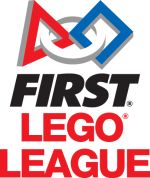 Hello Parents,We are looking for an additional coach (or two) to help with our First Lego League (FLL) Robotics team at St. Elizabeth.  Our Robotics Team is open to students from 5th-8th grade.  The ideal team is 8 students with a maximum of 10 per FLL rules.  If we have more coaches, we can have more teams!  Unfortunately, right now, we do not have enough coaches to proceed with a team.  Do you need to be an engineer or scientist to coach a team?  NO!  Anyone who is interested in working with kids and helping guide a team can help.  One of the tenets of FLL is that the kids do all of the discovery on their own – so as a coach you are there to help them do that but you do not have to have all of the answers.What is the time commitment?  The team meets for about 4 hours a week through Oct (usually after school 2 days) and probably a bit more in November as we ramp up to the competition.  The Downingtown Qualifier is December 1st this year, so that would be the competition date if we are able to get registered there.  The team can progress to the regional competition in January and beyond if they qualify.If you would like more information on FLL and this years “Into Orbit” theme, please go to www.firstinspires.org/fll.  For more information on the St. E’s Robotics Team or if you are interested in helping coach, please email Angie Fiore at angiefiore@verizon.net.Thanks!